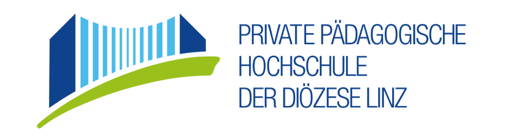 Unterrichtskonzept Urbanisierung am Beispiel New YorkProjektarbeitGWB.d80 UV Fachdidaktik GW: Digitale Grundbildung in GW 
WS 2022/23eingereicht von
Leitner Michael, 11804773Gutachter/in 
Mag. Dr. Claudia Breitfuss-Horner
Mag. Prof. Alfons KollerUrbanisierung am Beispiel New YorkLehrplanbezug:GW-Lehrplan:Die Schüler/innen können…- Soziale, ökonomische und kulturelle sowie alters- und geschlechtsbedingte Gemeinsamkeiten und Unterschiede bei Arbeiten, Wohnen, Mobilität etc. in Fallbeispielen aus Zentren und Peripherien vergleichen und diese mit Geomedien lokalisieren.- Aspekte von Armut und Reichtum analysieren und auf unterschiedlichen Maßstabsebenen kritisch vergleichen.DG-Lehrplan:Die Schüler/innen können…1.7. (I) mit einem digitalen Gerät Informationen speichern, kopieren, suchen, abrufen, ändern und löschen und die gespeicherten Informationen als Daten definieren.Lernziele:Groblernziel: Schülerinnen und Schüler analysieren Aspekte von Armut und Reichtum anhand zweier unterschiedlicher Gegenden. Feinlernziele:Die Schülerinnen und Schüler arbeiten erkennbare Merkmale bezüglich Arbeits- und Wohnmöglichkeiten und Mobilitätsangebote heraus und vergleichen diese. (AFB II)Die Schülerinnen und Schüler lokalisieren Orte, mithilfe von Google Earth und beschreiben deren geografische Lage. (AFB I)Die Schülerinnen und Schüler kennen die Unterschiede zwischen Zentren und Peripherien. (AFB I & II)Die Schülerinnen und Schüler reflektieren die Bedeutung des Wohnortes hinsichtlich dessen Auswirkungen auf ihren Alltag. (AFB III)Frankfurter Dreieck:	Technologische und mediale Strukturen und Funktionen:Benützung von Google EarthAlgorithmenGesellschaftliche und kulturelle Wechselwirkungen:Mithilfe von Online-Karten schneller Informationen abrufen. Interaktion (Nutzung-Handlung-Subjektivierung):Verwendung eines Smartphones oder PC.Methoden und Konzeptwissen:Die Schülerinnen und Schüler können Kartendienste korrekt anwenden.Informationen bewerten und filtern.Dokumente bearbeiten.SAMR-Modell:Zu Beginn der Stunde habe ich eine Online Umfrage mithilfe von Mentimeter geplant. Im Prinzip ist es eine Art Brainstorming, die das Brainstorming an der Tafel ersetzt. Deshalb würde ich es als Substitution bezeichnen, da es zu keiner funktionalen Änderung kommt. Darüberhinaus, müssen die SchülerInnen und Schüler ein Word Dokument bearbeiten. Dies entspricht auch wieder der Substitution, es die nur das schreiben in ein Heft ersetzt. Beim Recherchieren in Google Earth begibt man sich auf die Stufe der Redefintion, da man in herkömmlichen Karten weder Aspekte von Armut noch Reichtum analysieren kann. Computational Thinking:Das Arbeiten mit QR-Codes ist ein wesentlicher Teil des Computational Thinking. Durch Scannen mit einem mobilen Endgerät, kommt man an eine gewünschte Webseite. In diesem Fall  kommen die SuS zu einer Mentimeter Umfrage, die sie beantworten sollen. StundenbildThema: UrbanisierungFach: Geographie & WirtschaftskundeKlasse: 1AnhangGruppe New YorkIn welcher Straße befindet ihr euch? Beschreibe nun die Straßen und Gebäude, die du siehst. Kannst du Geschäfte erkennen? Wenn Ja, nenne 3!Welchen Aktivitäten kannst du hier nachgehen?Welche Verkehrsmittel fahren in dieser Straße?Worauf müsstest du als Autofahrer achten?Stell dir vor du wohnst in dieser Gegend. Wie wirkt sich der Wohnort auf dein tägliches Leben aus?Gruppe New York (Lösung)In welcher Straße befindet ihr euch? In New York in der 7th AvenueBeschreibe nun die Straßen und Gebäude, die du siehst. Es gibt sehr viele Geschäfte und Menschen. Es ist eine mehrspurige Straße, wo sich sehr viele Autos befinden. Die Straßen und Gehwege sehen sehr sauber aus. Es gibt viele mehrstöckige Häuser. Kannst du Geschäfte erkennen? Wenn Ja, nenne 3! Mc Donalds Rosa’s PizzaLuv PizzaWelchen Aktivitäten kannst du hier nachgehen?Spazieren gehen, Radfahren, E-Scooter fahren, Stadt erkunden, Städtetrip, einkaufen. Welche Verkehrsmittel fahren in dieser Straße?Busse, Taxis, Fahrräder, Autos, LastwagenWorauf müsstest du als Autofahrer achten?Es befinden sich sehr viele Menschen auf den Straßen. Es ist außerdem eine mehrspurige Straße, die es bei uns nicht so häufig gibt. Sehr viel Verkehr. Stell dir vor du wohnst in dieser Gegend. Wie wirkt sich der Wohnort auf dein tägliches Leben aus?Es ist laut, viel Verkehr, gute Infrastruktur, alles in der Nähe, viele Nachbarn, großes Freizeitangebot. Kein Haus mit Garten, hohe Kosten für die Wohnungsmiete.Gruppe Spence AvenueIn welcher Straße befindet ihr euch? Beschreibe nun die Straßen und Gebäude, die du siehst. Kannst du Geschäfte bzw. Freizeitaktivitäten erkennen? Würdest du gerne an diesem Ort leben? Begründe deine Meinung!Welche Verkehrsmittel fahren in dieser Straße?Stell dir vor du wohnst in dieser Gegend. Wie wirkt sich der Wohnort auf dein tägliches Leben aus?Versetz dich in die Lage eines Schulkindes. Wie sieht dein Schulweg hier aus?Gruppe Spence Avenue (Lösung)In welcher Straße befindet ihr euch? Ich befinde mich in der Spence Avenue.Beschreibe nun die Straßen und Gebäude, die du siehst. Schmale Straßen mit einigen Parkplätzen. Meistens erkennt man Einfamilienhäuser, die einen Garten haben. Es gibt nicht sehr viele Menschen auf den Straßen. Kannst du Geschäfte bzw. Freizeitaktivitäten erkennen? In der Nähe gibt es keine Geschäfte oder Freizeitaktivitäten. Man müsste schon einige Kilometer mit dem Auto fahren damit man in die nächstgrößere Stadt kommt. Einzige Freizeitmöglichkeit wäre zum Beispiel der eigene Garten. Würdest du gerne an diesem Ort leben? Begründe deine Meinung!Hier ist die subjektive Meinung gefragt. Es gibt kein richtig oder falsch. Welche Verkehrsmittel fahren in dieser Straße?Die meisten Menschen sind mit dem Auto unterwegs. Es wird sicher auch einige Bushaltestellen geben. In der Stadt ist die Infrastruktur viel besser ausgebaut. Stell dir vor du wohnst in dieser Gegend. Wie wirkt sich der Wohnort auf dein tägliches Leben aus?Man ist sehr weit weg von Einkaufsmöglichkeiten und Arbeitsplätzen. Man ist auf ein Auto angewiesen (Pendler). Dafür hat man mehr Platz als in der Stadt, es ist ruhig und leise, das Leben ist günstiger (zB. Ausgaben für Miete).Versetz dich in die Lage eines Schulkindes. Wie sieht dein Schulweg hier aus?Man muss in die nächste Stadt, um in die Schule zu kommen, generell weite Entfernungen im Alltag, es könnte langweilig sein, eintönig, wenig Freunde in der Nähe, man lebt vermutlich in einer eher armen Familie.LinksNew York:  https://www.google.com/maps/@40.7504316,-73.9910615,3a,75y,30.14h,90t/data=!3m7!1e1!3m5!1sMqghUY9-Jvp9EiIyZRu5Pg!2e0!6shttps:%2F%2Fstreetviewpixels-pa.googleapis.com%2Fv1%2Fthumbnail%3Fpanoid%3DMqghUY9-Jvp9EiIyZRu5Pg%26cb_client%3Dmaps_sv.tactile.gps%26w%3D203%26h%3D100%26yaw%3D23.7428%26pitch%3D0%26thumbfov%3D100!7i16384!8i8192Spencer Avenue: https://www.google.com/maps/@40.9112466,-73.898248,3a,75y,90t/data=!3m10!1e1!3m8!1sGts7zpBuahgTu-nZvgIXAw!2e0!6shttps:%2F%2Fstreetviewpixels-pa.googleapis.com%2Fv1%2Fthumbnail%3Fpanoid%3DGts7zpBuahgTu-nZvgIXAw%26cb_client%3Dmaps_sv.tactile.gps%26w%3D203%26h%3D100%26yaw%3D241.77089%26pitch%3D0%26thumbfov%3D100!7i16384!8i8192!9m2!1b1!2i39UrbanisierungUrbanisierungUrbanisierungUrbanisierungUrbanisierungUrbanisierungUrbanisierungPhaseLernziel (Vermittlungsinteresse- Operatoren) Die S/S…Lernziel (Vermittlungsinteresse- Operatoren) Die S/S…Lerninhalt Medien/MethodeSozialformZeit(Min)EPV….können Unterschiede zwischen New York und dem Heimatort erläutern.…. Können mit einem QR-Code arbeiten.… können mit einer Mentimeter Umfrage arbeiten. Stundeneinstieg: Brainstorming mithilfe einer Mentimeter Umfrage. 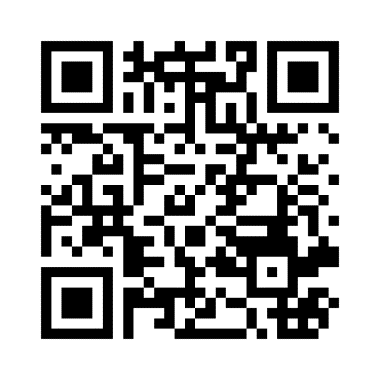 PC, Laptop, Handy, IALSG10     EAIVPV… kennen Merkmale von Zentren und Peripherien.… nennen Gründe für das Leben in der Stadt/ am Land.… reflektieren die Auswirkungen des Wohnorts auf ihren Alltag.Erarbeitungsteil:Schülerinnen und Schüler können sich entweder für die Gruppe Zentrum oder für die Gruppe Peripherie melden und mithilfe von Google Earth Arbeitsaufträge erarbeiten. Korrekte Nutzung von Google Earth. Abgabe der Arbeitsblätter im Lernkurs. PC, Laptop, Tablets, Arbeitsblatt EA50EA, ESPVKV… nennen ihre Erkenntnisse .. zeigen Vor- und Nachteile der jeweiligen Orte auf.…kennen Unterschiede zwischen Zentren und Peripherien. Präsentationsteil:Die Lehrkraft nimmt einzelne Schülerinnen und Schüler heraus und lässt sie ihre Erkenntnisse präsentieren. Die Schülerinnen und Schüler bekommen Feedback von Mitschülern. Nachdem beide Orte mehrmals erläutert wurden, kommt es zum Zusammenführen des Wissens. Unterscheide sollten ersichtlich werden. Präsentationsunterlagen, Arbeitsblatt, PC, LaptopIALSG25ESPV,IV …fassen ihre Erkenntnisse der Stunde zusammen. … vergleichen ihre Standpunkte mit denen ihrer Mitschüler/innen.Abschlussdiskussion zur Ergebnisssicherung. Welche Vor- bzw. Nachteile gibt es für den jeweiligen Ort. Offene Fragen beantworten. -GLSG15FUNKTION der Unterrichtsphasen im problemorientierten Unterricht1. E     Einstieg  2. PR  Problematisierung2. EA  Erarbeitungsphase /Recherche/Information3. ES  Ergebnissicherung (Auswertung/Anwendung/Übertragung/           Interpretation/persönliche Bezugnahme)4. ÜP  Überprüfung der Ergebnisse (REF Reflexion-Diskussion-Beurteilung/ PRO Produzieren-Verändern-HandelnVermittlungsinteresse nach VielhaberIV   Inhaltliches (Reproduktion)PV  Praktisches (Transfer-  Anwendung) KV  Kritisches  (Reflexion)SozialformenFV          Frontaler Vortrag  (L oder S)GLSG    Gelenktes LehrerschülergesprächIALSG   Interaktives Lehrerschülergespräch (offene Diskussion) GA   GruppenarbeitPA    PartnerarbeitEA    Einzelarbeit